УКАЗГЛАВЫ РЕСПУБЛИКИ ТЫВАОБ ОБРАЗОВАНИИ КОМИССИИ ПО КООРДИНАЦИИ РАБОТЫПО ПРОТИВОДЕЙСТВИЮ КОРРУПЦИИ В РЕСПУБЛИКЕ ТЫВАВ соответствии с Указом Президента Российской Федерации от 15 июля 2015 года N 364 "О мерах по совершенствованию организации деятельности в области противодействия коррупции" постановляю:1. Образовать комиссию по координации работы по противодействию коррупции в Республике Тыва.2. Утвердить прилагаемые:Состав комиссии по координации работы по противодействию коррупции в Республике Тыва;Положение о комиссии по координации работы по противодействию коррупции в Республике Тыва;Положение о порядке работы президиума комиссии по координации работы по противодействию коррупции в Республике Тыва.(в ред. Указа Главы РТ от 06.11.2020 N 257)3. Признать утратившими силу:Указ Председателя Правительства Республики Тыва от 2 октября 2008 г. N 221 "О Комиссии по противодействию коррупции в Республике Тыва";Указ Председателя Правительства Республики Тыва от 14 апреля 2009 г. N 77 "О внесении изменений в состав Комиссии по противодействию коррупции в Республике Тыва";Указ Председателя Правительства Республики Тыва от 31 августа 2009 г. N 196 "О внесении изменений в Положение о Комиссии по противодействию коррупции в Республике Тыва, утвержденное Указом Председателя Правительства Республики Тыва от 2 октября 2008 г. N 221";Указ Председателя Правительства Республики Тыва от 11 декабря 2009 г. N 287 "О внесении изменений в состав Комиссии по противодействию коррупции в Республике Тыва";Указ Председателя Правительства Республики Тыва от 31 января 2011 г. N 16 "О внесении изменений в состав Комиссии по противодействию коррупции в Республике Тыва";Указ Главы Республики Тыва от 21 декабря 2012 г. N 317 "О внесении изменений в состав Комиссии по противодействию коррупции в Республике Тыва";Указ Главы Республики Тыва от 17 января 2013 г. N 10 "О плане противодействия коррупции в Республике Тыва на 2013 год";Указ Главы Республики Тыва от 2 июня 2014 г. N 120 "О внесении изменений в состав Комиссии по противодействию коррупции в Республике Тыва";Указ Главы Республики Тыва от 20 августа 2014 г. N 175 "О внесении изменений в Положение о Комиссии по противодействию коррупции в Республике Тыва".4. Настоящий Указ вступает в силу со дня его подписания.Глава Республики ТываШ.КАРА-ООЛг. Кызыл14 октября 2015 годаN 192УтвержденУказом Главы Республики Тываот 14 октября 2015 г. N 192СОСТАВКОМИССИИ ПО КООРДИНАЦИИ РАБОТЫПО ПРОТИВОДЕЙСТВИЮ КОРРУПЦИИ В РЕСПУБЛИКЕ ТЫВАЧлены комиссии:УтвержденоУказом Главы Республики Тываот 14 октября 2015 г. N 192ПОЛОЖЕНИЕО КОМИССИИ ПО КООРДИНАЦИИ РАБОТЫПО ПРОТИВОДЕЙСТВИЮ КОРРУПЦИИ В РЕСПУБЛИКЕ ТЫВА1. Общие положения1.1. Комиссия по координации работы по противодействию коррупции в Республике Тыва (далее - комиссия) является постоянно действующим координационным органом при Главе Республики Тыва.1.2. Комиссия в своей деятельности руководствуется Конституцией Российской Федерации, федеральными конституционными законами, федеральными законами, указами и распоряжениями Президента Российской Федерации, постановлениями и распоряжениями Правительства Российской Федерации, законами Республики Тыва, указами и распоряжениями Главы Республики Тыва, иными нормативными правовыми актами Российской Федерации и Республики Тыва, а также положением о комиссии.1.3. Комиссия осуществляет свою деятельность во взаимодействии с Управлением Президента Российской Федерации по вопросам противодействия коррупции.1.4. Комиссия выполняет функции, возложенные на комиссию по соблюдению требований к служебному (должностному) поведению и урегулированию конфликта интересов в отношении лиц, замещающих государственные должности Республики Тыва, для которых федеральными законами не предусмотрено иное, и рассматривает соответствующие вопросы в порядке, определенном Положением о порядке рассмотрения комиссией по координации работы по противодействию коррупции в Республике Тыва вопросов, касающихся соблюдения требований к служебному (должностному) поведению лиц, замещающих государственные должности Республики Тыва, и урегулирования конфликта интересов.2. Основные задачи комиссии2.1. Основными задачами комиссии являются:а) обеспечение исполнения решений Совета при Президенте Российской Федерации по противодействию коррупции и его президиума;б) подготовка предложений о реализации государственной политики в области противодействия коррупции Главе Республики Тыва;в) обеспечение координации деятельности Правительства Республики Тыва, органов исполнительной власти Республики Тыва и органов местного самоуправления муниципальных образований Республики Тыва по реализации государственной политики в области противодействия коррупции;г) обеспечение согласованных действий органов исполнительной власти Республики Тыва и органов местного самоуправления муниципальных образований Республики Тыва, а также их взаимодействия с территориальными органами федеральных государственных органов при реализации мер по противодействию коррупции в Республике Тыва;д) обеспечение взаимодействия органов исполнительной власти Республики Тыва и органов местного самоуправления муниципальных образований Республики Тыва с гражданами, институтами гражданского общества, средствами массовой информации, научными организациями по вопросам противодействия коррупции в Республике Тыва;е) информирование общественности о проводимой органами исполнительной власти Республики Тыва и органами местного самоуправления муниципальных образований Республики Тыва работе по противодействию коррупции.3. Полномочия комиссии3.1. Комиссия в целях выполнения возложенных на нее задач осуществляет следующие полномочия:а) подготавливает предложения по совершенствованию законодательства Российской Федерации и Республики Тыва о противодействии коррупции Главе Республики Тыва;б) разрабатывает меры по противодействию коррупции, а также по устранению причин и условий, порождающих коррупцию;в) разрабатывает рекомендации по организации антикоррупционного просвещения граждан в целях формирования нетерпимого отношения к коррупции и антикоррупционных стандартов поведения;г) организует:подготовку проектов нормативных правовых актов Республики Тыва по вопросам противодействия коррупции;разработку республиканской антикоррупционной программы и разработку антикоррупционных программ органов исполнительной власти Республики Тыва (планов мероприятий по противодействию коррупции), а также контроль за их реализацией, в том числе путем мониторинга эффективности реализации мер по противодействию коррупции, предусмотренных этими программами;д) рассматривает вопросы, касающиеся соблюдения лицами, замещающими государственные должности Республики Тыва, должности государственной гражданской службы Республики Тыва, назначение на которые и освобождение от которых осуществляется Главой Республики Тыва, Правительством Республики Тыва, для которых федеральными законами не предусмотрено иное, запретов, ограничений и требований, установленных в целях противодействия коррупции;(в ред. Указа Главы РТ от 15.03.2019 N 63)е) принимает меры по выявлению (в том числе на основании обращений граждан, сведений, распространяемых средствами массовой информации, протестов, представлений, предписаний федеральных государственных органов) причин и условий, порождающих коррупцию, создающих административные барьеры;ж) оказывает содействие развитию общественного контроля за реализацией республиканской антикоррупционной программы, антикоррупционных программ органов исполнительной власти Республики Тыва (планов мероприятий по противодействию коррупции);з) осуществляет подготовку ежегодного доклада о деятельности в области противодействия коррупции, обеспечивает его размещение на официальном сайте Главы Республики Тыва в информационно-телекоммуникационной сети "Интернет", опубликование в средствах массовой информации и направление в федеральные государственные органы (по их запросам).4. Порядок формирования комиссии4.1. Положение о комиссии и персональный состав комиссии утверждаются Главой Республики Тыва.4.2. Комиссия формируется в составе председателя комиссии, его заместителей, секретаря и членов комиссии.4.3. Председателем комиссии по должности является Глава Республики Тыва или лицо, временно исполняющее его обязанности.4.4. В состав комиссии могут входить депутаты Верховного Хурала (парламента) Республики Тыва, руководители органов исполнительной власти Республики Тыва, органов местного самоуправления муниципальных образований Республики Тыва, представители аппарата полномочного представителя Президента Российской Федерации в Сибирском федеральном округе, руководители территориальных органов федеральных государственных органов, руководитель общественной палаты Республики Тыва, представители научных и образовательных организаций, а также представители общественных организаций, уставными задачами которых является участие в противодействии коррупции.4.5. Передача полномочий члена комиссии другому лицу не допускается.4.6. Участие в работе комиссии осуществляется на общественных началах.4.7. На заседания комиссии могут быть приглашены представители федеральных государственных органов, государственных органов Республики Тыва, органов местного самоуправления муниципальных образований Республики Тыва, организаций и средств массовой информации.4.8. По решению председателя комиссии для анализа, изучения и подготовки экспертного заключения по рассматриваемым комиссией вопросам к ее работе могут привлекаться на временной или постоянной основе эксперты.4.9. Для решения вопросов, указанных в подпункте "д" пункта 3.1, Указом Главы Республики Тыва образуется президиум комиссии, состоящий из председателя президиума комиссии, заместителя председателя президиума комиссии, секретаря президиума комиссии и членов президиума комиссии.(п. 4.9 введен Указом Главы РТ от 17.03.2017 N 67; в ред. Указа Главы РТ от 12.09.2017 N 175)5. Организация деятельности комиссии и порядок ее работы5.1. Работа комиссии осуществляется на плановой основе и в соответствии с регламентом, который утверждается комиссией.5.2. Заседания комиссии ведет председатель комиссии или по его поручению заместитель председателя комиссии.5.3. Заседания комиссии проводятся, как правило, один раз в квартал. В случае необходимости по инициативе председателя комиссии, заместителя председателя комиссии, а также члена комиссии (по согласованию с председателем комиссии или его заместителем и по представлению секретаря комиссии) могут проводиться внеочередные заседания комиссии.5.4. Заседания комиссии проводятся открыто (разрешается присутствие лиц, не являющихся членами комиссии). В целях обеспечения конфиденциальности при рассмотрении соответствующих вопросов председателем комиссии или в его отсутствие заместителем председателя комиссии может быть принято решение о проведении закрытого заседания комиссии (присутствуют только члены комиссии и приглашенные на заседание лица).5.5. Решения комиссии оформляются протоколом, который подписывается секретарем и председателем комиссии.(в ред. Указа Главы РТ от 17.03.2017 N 67)5.6. Для реализации решений комиссии могут издаваться нормативные правовые акты или распорядительные акты Главы Республики Тыва, а также даваться поручения Главы Республики Тыва.5.7. По решению комиссии из числа членов комиссии или уполномоченных ими представителей, а также из числа представителей органов исполнительной власти Республики Тыва, органов местного самоуправления, представителей общественных организаций и экспертов могут создаваться рабочие группы по отдельным вопросам.5.8. Председатель комиссии:а) осуществляет общее руководство деятельностью комиссии;б) утверждает план работы комиссии (ежегодный план);в) утверждает повестку дня очередного заседания комиссии;г) дает поручения в рамках своих полномочий членам комиссии;д) представляет комиссию в отношениях с федеральными государственными органами, государственными органами Республики Тыва, организациями и гражданами по вопросам, относящимся к компетенции комиссии.5.9. Обеспечение деятельности комиссии, подготовку материалов к заседаниям комиссии и контроль за исполнением принятых ею решений осуществляет управление по вопросам противодействия коррупции в Республике Тыва.(в ред. указов Главы РТ от 17.03.2017 N 67, от 17.11.2017 N 227, от 15.03.2019 N 63)5.10. Секретарь комиссии:а) обеспечивает подготовку проекта плана работы комиссии (ежегодного плана), формирует повестку дня ее заседания, координирует работу по подготовке необходимых материалов к заседанию комиссии, проектов соответствующих решений, ведет протокол заседания комиссии;б) информирует членов комиссии, приглашенных на заседание лиц, экспертов, иных лиц о месте, времени проведения и повестке дня заседания комиссии, обеспечивает их необходимыми материалами;в) оформляет протоколы заседаний комиссии;г) организует выполнение поручений председателя комиссии, данных по результатам заседаний комиссии.25. По решению председателя комиссии информация о решениях комиссии (полностью или в какой-либо части) может передаваться средствам массовой информации для опубликования.УтвержденоУказом Главы Республики Тываот 14 октября 2015 г. N 192ПОЛОЖЕНИЕО ПОРЯДКЕ РАБОТЫ ПРЕЗИДИУМА КОМИССИИ ПО КООРДИНАЦИИ РАБОТЫПО ПРОТИВОДЕЙСТВИЮ КОРРУПЦИИ В РЕСПУБЛИКЕ ТЫВА1. Настоящим Положением определяется порядок рассмотрения президиумом комиссии по координации работы по противодействию коррупции в Республике Тыва (далее - президиум):а) вопросов, касающихся соблюдения требований к служебному (должностному) поведению лиц, замещающих государственные должности Республики Тыва, для которых федеральными законами не предусмотрено иное, руководителей государственных органов Республики Тыва и их заместителей, лиц, замещающих муниципальную должность, должность председателя администрации по контракту (далее - должностное лицо) и урегулирования конфликта интересов;(пп. "а" в ред. Указа Главы РТ от 06.11.2020 N 257)б) результатов, полученных в ходе осуществления контроля за расходами в отношении должностного лица;(в ред. Указа Главы РТ от 06.11.2020 N 257)в) результатов проверки соблюдения запретов, ограничений и обязанностей, установленных в целях противодействия коррупции и материалов соблюдения иных требований (далее - проверки).(пп. "в" введен Указом Главы РТ от 11.11.2022 N 364)2. Основаниями для проведения заседания президиума являются:а) решение председателя президиума, принятое на основании:представленных в президиум материалов проверки, проведенной управлением по вопросам противодействия коррупции в Республике Тыва (далее - управление);(в ред. указов Главы РТ от 17.11.2017 N 227, от 15.03.2019 N 63)иных материалов о нарушении должностным лицом, требований к должностному поведению, поступивших на рассмотрение президиума;(в ред. Указа Главы РТ от 06.11.2020 N 257)поступившего в президиум предложения лица, принявшего решение об осуществлении контроля за расходами в отношении должностного лица, о рассмотрении результатов, полученных в ходе осуществления контроля за расходами;(в ред. Указа Главы РТ от 06.11.2020 N 257)б) поступившее в управление:обращение гражданина о даче согласия на замещение должности в коммерческой или некоммерческой организации и (или) на выполнение в такой организации работы (оказание в такой организации услуг) на условиях гражданско-правового договора в случаях, предусмотренных федеральными законами, если отдельные функции по государственному управлению этой организацией входили в его должностные (служебные) обязанности, до истечения двух лет со дня освобождения от должности;(абзац введен Указом Главы РТ от 31.01.2018 N 32; в ред. Указа Главы РТ от 06.11.2020 N 257)заявление должностного лица, о невозможности по объективным причинам представить сведения о доходах, расходах, об имуществе и обязательствах имущественного характера своих супруги (супруга) и несовершеннолетних детей;(в ред. Указа Главы РТ от 06.11.2020 N 257)заявление должностного лица, о невозможности выполнить требования Федерального закона от 7 мая 2013 года N 79-ФЗ "О запрете отдельным категориям лиц открывать и иметь счета (вклады), хранить наличные денежные средства и ценности в иностранных банках, расположенных за пределами территории Российской Федерации, владеть и (или) пользоваться иностранными финансовыми инструментами" (далее - Федеральный закон "О запрете отдельным категориям лиц открывать и иметь счета (вклады), хранить наличные денежные средства и ценности в иностранных банках, расположенных за пределами территории Российской Федерации, владеть и (или) пользоваться иностранными финансовыми инструментами") в связи с арестом, запретом распоряжения, наложенными компетентными органами иностранного государства в соответствии с законодательством данного иностранного государства, на территории которого находятся счета (вклады), осуществляется хранение наличных денежных средств и ценностей в иностранном банке и (или) имеются иностранные финансовые инструменты, или в связи с иными обстоятельствами, не зависящими от его воли или воли его супруги (супруга) и несовершеннолетних детей;(в ред. Указа Главы РТ от 06.11.2020 N 257)в) поступившие в президиум по решению Главы Республики Тыва уведомления должностного лица, о возникновении личной заинтересованности при исполнении должностных обязанностей, которая приводит или может привести к конфликту интересов, а также мотивированное заключение и иные материалы;(в ред. Указа Главы РТ от 06.11.2020 N 257)г) поступившее в соответствии с частью 4 статьи 12 Федерального закона от 25 декабря 2008 г. N 273-ФЗ "О противодействии коррупции" и статьей 64.1 Трудового кодекса Российской Федерации уведомление коммерческой или некоммерческой организации о заключении с гражданином трудового договора и (или) гражданско-правового договора на выполнение в такой организации работы (оказание в такой организации услуг), если отдельные функции по государственному управлению этой организацией входили в его должностные (служебные) обязанности, исполняемые во время замещения государственной должности Российской Федерации, при условии, что указанному гражданину президиумом ранее было отказано во вступлении в трудовые и (или) гражданско-правовые отношения с этой организацией или вопрос о даче согласия гражданину на замещение им должности в коммерческой или некоммерческой организации и (или) на выполнение в такой организации работы (оказание в такой организации услуг) на условиях гражданско-правового договора президиумом не рассматривался.(пп. "г" введен Указом Главы РТ от 31.01.2018 N 32)3. Обращения, заявления, уведомления, указанные в подпункте "б" пункта 2 настоящего Положения, подаются на имя Главы Республики Тыва.В обращении, предусмотренном абзацем вторым подпункта "б" пункта 2 настоящего Положения, указываются фамилия, имя, отчество гражданина, дата его рождения, замещаемые должности в течение последних двух лет до освобождения от должности, наименование, местонахождение коммерческой или некоммерческой организации, характер ее деятельности, должностные (служебные) обязанности, исполняемые гражданином во время замещения им должности в отношении коммерческой или некоммерческой организации, вид договора (трудовой или гражданско-правовой), предполагаемый срок его действия, сумма оплаты за выполнение (оказание) по договору работ (услуг).(в ред. Указа Главы РТ от 06.11.2020 N 257)Заявление, указанное в абзаце третьем подпункта "б" пункта 2 настоящего Положения, подается в срок, установленный для подачи сведений о доходах, об имуществе и обязательствах имущественного характера.В управлении осуществляется предварительное рассмотрение обращений, заявлений и уведомлений, указанных в подпунктах "б" - "г" пункта 2 настоящего Положения, и по результатам их рассмотрения на каждое из них подготавливается мотивированное заключение.(п. 3 в ред. Указа Главы РТ от 31.01.2018 N 32)4. При подготовке предусмотренного пунктом 3 настоящего Положения мотивированного заключения должностные лица управления по поручению председателя президиума имеют право получать в установленном порядке от лиц, обращения, представивших в соответствии с подпунктами "б" и "в" пункта 2 настоящего Положения заявления или уведомления, необходимые пояснения, а председатель президиума может направлять в установленном порядке запросы в федеральные государственные органы, органы государственной власти Республики Тыва и иных субъектов Российской Федерации, органы местного самоуправления и заинтересованные организации, использовать государственную информационную систему в области противодействия коррупции "Посейдон", в том числе для направления запросов.(в ред. указов Главы РТ от 31.01.2018 N 32, от 11.11.2022 N 364)Обращение, заявление или уведомление, а также заключение и другие материалы в течение 30 календарных дней со дня поступления заявления или уведомления представляются председателю президиума.(в ред. указов Главы РТ от 31.01.2018 N 32, от 14.03.2018 N 60)В случае направления запросов обращение, заявление или уведомление, а также заключение и другие материалы представляются председателю президиума в течение 60 календарных дней со дня поступления заявления или уведомления. Указанный срок может быть продлен, но не более чем на 30 календарных дней.(в ред. указов Главы РТ от 31.01.2018 N 32, от 14.03.2018 N 60)4.1. Мотивированное заключение, предусмотренное абзацем четвертым пункта 3 настоящего Положения, должно содержать:а) информацию, изложенную в обращениях, заявлениях и уведомлениях, указанных в подпунктах "б" - "г" пункта 2 настоящего Положения;б) информацию, полученную от федеральных государственных органов, органов государственной власти субъектов Российской Федерации, органов местного самоуправления и заинтересованных организаций на основании запросов;в) мотивированный вывод по результатам предварительного рассмотрения обращений, заявлений и уведомлений, указанных в подпунктах "б" - "г" пункта 2 настоящего Положения, а также рекомендации для принятия одного из решений в соответствии с пунктами 17 - 20.2 настоящего Положения или иного решения.(п. 4.1 введен Указом Главы РТ от 31.01.2018 N 32)5. В случае если в заявлении, указанном в абзаце третьем подпункта "б" пункта 2 настоящего Положения, и в подготовленном по результатам его рассмотрения мотивированном заключении содержатся достаточные основания, позволяющие сделать вывод, что причина непредставления должностным лицом, сведений о доходах, расходах, об имуществе и обязательствах имущественного характера является объективной и уважительной, председатель президиума может принять решение, предусмотренное подпунктом "а" пункта 18 настоящего Положения.(в ред. указов Главы РТ от 31.01.2018 N 32, от 06.11.2020 N 257)В случае если в заявлении, указанном в абзаце четвертом подпункта "б" пункта 2 настоящего Положения, и в подготовленном по результатам его рассмотрения заключении содержатся достаточные основания, позволяющие сделать вывод, что обстоятельства, препятствующие выполнению требований Федерального закона "О запрете отдельным категориям лиц открывать и иметь счета (вклады), хранить наличные денежные средства и ценности в иностранных банках, расположенных за пределами территории Российской Федерации, владеть и (или) пользоваться иностранными финансовыми инструментами", являются объективными, председатель президиума может принять решение, предусмотренное подпунктом "а" пункта 19 настоящего Положения.(в ред. Указа Главы РТ от 31.01.2018 N 32)В случае если в уведомлении, указанном в подпункте "в" пункта 2 настоящего Положения, и в подготовленном по результатам его рассмотрения мотивированном заключении содержатся достаточные основания, позволяющие сделать вывод, что при исполнении должностных обязанностей лицом, представившим уведомление, конфликт интересов отсутствует, председатель президиума может принять решение, предусмотренное подпунктом "а" пункта 20 настоящего Положения.По указанию председателя президиума заключение и принятое на его основании решение доводятся до сведения членов президиума на ближайшем заседании президиума. Лицо, представившее обращение, заявление или уведомление, должно быть проинформировано в письменной форме о принятом решении в течение 15 дней со дня его принятия.(в ред. Указа Главы РТ от 31.01.2018 N 32)6. Дата проведения заседания президиума, на котором предусматривается рассмотрение вопросов, указанных в пункте 2 настоящего Положения, и место его проведения определяются председателем президиума.7. Секретарь президиума обеспечивает подготовку вопросов, выносимых на заседание президиума, а также организует информирование членов президиума и должностного лица, о вопросах, включенных в повестку дня заседания президиума, дате, времени и месте проведения заседания не позднее чем за три рабочих дня до дня заседания.(в ред. указов Главы РТ от 06.11.2020 N 257, от 11.11.2022 N 364)8. Заседание президиума считается правомочным, если на нем присутствует не менее двух третей от общего числа членов президиума.9. Все члены президиума при принятии решений обладают равными правами.10. В случае если на заседании президиума рассматривается вопрос о соблюдении требований к должностному поведению или об урегулировании конфликта интересов в отношении одного из членов президиума, указанный член президиума не имеет права голоса при принятии решения, предусмотренного пунктами 16 - 20 настоящего Положения.11. Заседание президиума проводится, как правило, в присутствии лица, представившего в соответствии с подпунктами "б" и "в" пункта 2 настоящего Положения обращение, заявление или уведомление. О намерении лично присутствовать на заседании президиума лицо, представившее обращение, заявление или уведомление, указывает в обращении, заявлении или уведомлении.(в ред. Указа Главы РТ от 31.01.2018 N 32)12. Заседания президиума могут проводиться в отсутствие лица, представившего в соответствии с подпунктами "б" и "в" пункта 2 настоящего Положения обращение, заявление или уведомление, в случае:(в ред. Указа Главы РТ от 31.01.2018 N 32)а) если в обращении, заявлении или уведомлении не содержится указания о намерении лица, представившего обращение, заявление или уведомление, лично присутствовать на заседании президиума;(в ред. Указа Главы РТ от 31.01.2018 N 32)б) если лицо, представившее обращение, заявление или уведомление, намеревающееся лично присутствовать на заседании президиума и надлежащим образом извещенное о времени и месте его проведения, не явилось на заседание президиума.(в ред. Указа Главы РТ от 31.01.2018 N 32)13. На заседание президиума по решению председателя президиума могут приглашаться должностные лица органов государственной власти Республики Тыва, органов местного самоуправления в Республике Тыва, а также представители заинтересованных органов и организаций.14. На заседании президиума в порядке, определяемом председателем президиума, заслушиваются пояснения должностного лица, либо гражданина и рассматриваются материалы, относящиеся к вопросам, включенным в повестку дня заседания. На заседании президиума по ходатайству членов президиума, должностного лица, либо гражданина могут быть заслушаны иные лица и рассмотрены представленные ими материалы.(в ред. указов Главы РТ от 31.01.2018 N 32, от 06.11.2020 N 257)15. Члены президиума и лица, участвовавшие в его заседании, не вправе разглашать сведения, ставшие им известными в ходе работы президиума.16. По итогам рассмотрения материалов в соответствии с подпунктом "а" пункта 2 настоящего Положения президиум может принять одно из следующих решений:(в ред. Указа Главы РТ от 31.01.2018 N 32)а) установить, что в рассматриваемом случае не содержится признаков нарушения должностным лицом, требований к должностному поведению;(в ред. Указа Главы РТ от 06.11.2020 N 257)б) установить, что в рассматриваемом случае имеются признаки нарушения должностным лицом, требований к должностному поведению. В этом случае президиумом готовится доклад Главе Республики Тыва;(в ред. указов Главы РТ от 31.01.2018 N 32, от 06.11.2020 N 257)в) установить, что по результатам изучения материалов проверки признаков нарушений должностным лицом запретов, ограничений, обязанностей и иных требований, установленных в целях противодействия коррупции, не содержится;(пп. "в" введен Указом Главы РТ от 11.11.2022 N 364)г) установить, что по результатам изучения материалов проверки, имеются признаки нарушений должностным лицом запретов, ограничений, обязанностей и иных требований, установленных в целях противодействия коррупции. В этом случае президиумом готовится доклад Главе Республики Тыва;(пп. "г" введен Указом Главы РТ от 11.11.2022 N 364)д) установить, что при рассмотрении результатов, полученных в ходе осуществления контроля за расходами, признаков правонарушений не содержится;(пп. "д" введен Указом Главы РТ от 11.11.2022 N 364)е) установить, что при рассмотрении результатов, полученных в ходе осуществления контроля за расходами, имеются признаки правонарушений. В этом случае президиумом готовится доклад Главе Республики Тыва.(пп. "е" введен Указом Главы РТ от 11.11.2022 N 364)17) По итогам рассмотрения обращения в соответствии с абзацем вторым подпункта "б" пункта 2 настоящего Положения президиум может принять одно из следующих решений:а) дать гражданину согласие на замещение должности в коммерческой или некоммерческой организации и (или) на выполнение в такой организации работы (оказание в такой организации услуг) на условиях гражданско-правового договора в случаях, предусмотренных федеральными законами, если отдельные функции по государственному управлению этой организацией входили в его должностные (служебные) обязанности;б) отказать гражданину в замещении должности в коммерческой или некоммерческой организации и (или) в выполнении в такой организации работы (в оказании в такой организации услуг) на условиях гражданско-правового договора в случаях, предусмотренных федеральными законами, если отдельные функции по государственному управлению этой организацией входили в его должностные (служебные) обязанности, и мотивировать свой отказ.(п. 17 в ред. Указа Главы РТ от 31.01.2018 N 32)18. По итогам рассмотрения заявления в соответствии с абзацем третьим подпункта "б" пункта 2 настоящего Положения президиум может принять одно из следующих решений:(в ред. Указа Главы РТ от 31.01.2018 N 32)а) признать, что причина непредставления должностным лицом, сведений о доходах, расходах, об имуществе и обязательствах имущественного характера своих супруги (супруга) и несовершеннолетних детей является объективной и уважительной;(в ред. Указа Главы РТ от 06.11.2020 N 257)б) признать, что причина непредставления должностным лицом, сведений о доходах, расходах, об имуществе и обязательствах имущественного характера своих супруги (супруга) и несовершеннолетних детей не является уважительной. В этом случае президиум рекомендует должностному лицу, принять меры по представлению указанных сведений;(в ред. Указа Главы РТ от 06.11.2020 N 257)в) признать, что причина непредставления должностным лицом, сведений о доходах, расходах, об имуществе и обязательствах имущественного характера своих супруги (супруга) и несовершеннолетних детей необъективна и является способом уклонения от представления указанных сведений. В этом случае президиумом готовится доклад Главе Республики Тыва.(в ред. указов Главы РТ от 31.01.2018 N 32, от 06.11.2020 N 257)19. По итогам рассмотрения заявления, указанного в абзаце четвертом подпункта "б" пункта 2 настоящего Положения, президиум может принять одно из следующих решений:(в ред. Указа Главы РТ от 31.01.2018 N 32)а) признать, что обстоятельства, препятствующие выполнению должностным лицом, требований Федерального закона "О запрете отдельным категориям лиц открывать и иметь счета (вклады), хранить наличные денежные средства и ценности в иностранных банках, расположенных за пределами территории Российской Федерации, владеть и (или) пользоваться иностранными финансовыми инструментами", являются объективными;(в ред. Указа Главы РТ от 06.11.2020 N 257)б) признать, что обстоятельства, препятствующие выполнению должностным лицом, требований Федерального закона "О запрете отдельным категориям лиц открывать и иметь счета (вклады), хранить наличные денежные средства и ценности в иностранных банках, расположенных за пределами территории Российской Федерации, владеть и (или) пользоваться иностранными финансовыми инструментами", не являются объективными.(в ред. Указа Главы РТ от 06.11.2020 N 257)20. По итогам рассмотрения уведомлений, указанных в абзаце пятом подпункта "б" и подпункте "в" пункта 2 настоящего Положения, президиум может принять одно из следующих решений:(в ред. Указа Главы РТ от 31.01.2018 N 32)а) признать, что при исполнении должностных обязанностей лицом, представившим уведомление, конфликт интересов отсутствует;б) признать, что при исполнении должностных обязанностей лицом, представившим уведомление, личная заинтересованность приводит или может привести к конфликту интересов. В этом случае президиум рекомендует лицу, представившему уведомление, принять меры по предотвращению или урегулированию конфликта интересов;в) признать, что лицом, представившим уведомление, не соблюдались требования об урегулировании конфликта интересов. О принятом решении председатель президиума либо секретарь президиума уведомляет должностное лицо государственного органа или организации, уполномоченное применять меры юридической ответственности, предусмотренные законодательством Российской Федерации.20.1. По итогам рассмотрения уведомлений, указанных в подпункте "г" пункта 2 настоящего Положения, президиум может принять одно из следующих решений:а) дать согласие на замещение гражданином должности в коммерческой или некоммерческой организации и (или) на выполнение в такой организации работы (оказание в такой организации услуг) на условиях гражданско-правового договора;б) установить, что замещение гражданином должности в коммерческой или некоммерческой организации и (или) выполнение им в такой организации работ (оказание в такой организации услуг) на условиях гражданско-правового договора нарушают требования статьи 12 Федерального закона от 25 декабря 2008 г. N 273-ФЗ "О противодействии коррупции". В этом случае комиссия рекомендует Главе Республики Тыва проинформировать об указанных обстоятельствах органы прокуратуры и уведомившую организацию.(п. 20.1 введен Указом Главы РТ от 31.01.2018 N 32)20.2. Президиум вправе принять иное, чем предусмотрено пунктами 16 - 20.1 настоящего Положения, решение. Основания и мотивы принятия такого решения должны быть отражены в протоколе заседания президиума.(п. 20.2 введен Указом Главы РТ от 31.01.2018 N 32)21. В случае установления президиумом факта совершения должностным лицом, действия (факта бездействия), содержащего признаки административного правонарушения или состава преступления, секретарь президиума по поручению председателя президиума направляет информацию о совершении указанного действия (о бездействии) и подтверждающие такой факт документы в органы, к компетенции которых относятся возбуждение дел об административных правонарушениях и рассмотрение сообщений о преступлениях.(в ред. указов Главы РТ от 31.01.2018 N 32, от 06.11.2020 N 257)22. Решения президиума принимаются коллегиально простым большинством голосов присутствующих на заседании членов президиума. При равенстве голосов голос председателя президиума является решающим.23. Решение президиума оформляется протоколом, который подписывается председателем и секретарем президиума.24. В случае если в обращениях, заявлениях, уведомлениях, предусмотренных подпунктами "б" и "в" пункта 2 настоящего Положения, не содержится указания о намерении представивших их лиц лично присутствовать на заседании президиума, а также в случае рассмотрения уведомления, предусмотренного подпунктом "г" пункта 2 настоящего Положения, голосование по вынесенным на заседание президиума вопросам, связанным с рассмотрением таких обращений, заявлений, уведомлений, по решению председателя президиума может проводиться заочно путем направления членам президиума опросных листов и иных материалов.(в ред. Указа Главы РТ от 31.01.2018 N 32)При заполнении опросного листа член президиума должен однозначно выразить свое мнение в отношении предлагаемого президиумом решения, проголосовав за или против него. Подписанный членом президиума опросный лист направляется в президиум не позднее трех рабочих дней со дня его получения.Решение президиума, принятое по итогам заочного голосования, оформляется протоколом в соответствии с требованиями пункта 25 настоящего Положения и направляется членам президиума и заинтересованным лицам в течение семи рабочих дней после подписания протокола.25. В протоколе заседания президиума указываются:а) дата заседания президиума, фамилии, имена, отчества членов президиума и других лиц, присутствующих на заседании;а.1) информация о том, что заседание президиума осуществлялось в порядке, предусмотренном настоящим Положением;(пп. "а.1" введен Указом Главы РТ от 31.01.2018 N 32)б) формулировка каждого из рассматриваемых на заседании президиума вопросов с указанием фамилии, имени, отчества, должности должностного лица, в отношении которого рассматривался вопрос;(в ред. Указа Главы РТ от 06.11.2020 N 257)в) источник информации, содержащей основания для проведения заседания президиума, и дата поступления информации в управление;г) содержание пояснений должностного лица, и других лиц по существу рассматриваемых вопросов;(в ред. Указа Главы РТ от 06.11.2020 N 257)д) фамилии, имена, отчества выступивших на заседании лиц и краткое изложение их выступлений;е) другие сведения;ж) результаты голосования;з) решение президиума и обоснование его принятия.26. Член президиума, не согласный с принятым решением, вправе в письменном виде изложить свое особое мнение, которое подлежит обязательному приобщению к протоколу заседания президиума.27. Выписка из решения президиума направляется должностному лицу, либо гражданину в течение пяти рабочих дней после подписания протокола заседания президиума.(в ред. указов Главы РТ от 31.01.2018 N 32, от 06.11.2020 N 257)28. Решение президиума может быть обжаловано в порядке, установленном законодательством Российской Федерации.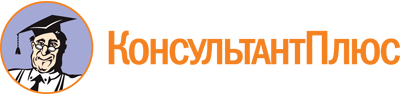 Указ Главы РТ от 14.10.2015 N 192
(ред. от 20.03.2023)
"Об образовании комиссии по координации работы по противодействию коррупции в Республике Тыва"
(вместе с "Положением о комиссии по координации работы по противодействию коррупции в Республике Тыва", "Положением о порядке работы президиума комиссии по координации работы по противодействию коррупции в Республике Тыва")Документ предоставлен КонсультантПлюс

www.consultant.ru

Дата сохранения: 23.06.2023
 14 октября 2015 годаN 192Список изменяющих документов(в ред. указов Главы РТот 14.12.2015 N 234, 18.08.2016 N 122,от 22.11.2016 N 220, от 23.12.2016 N 257,от 17.03.2017 N 67, от 11.04.2017 N 84,от 12.09.2017 N 175, от 17.11.2017 N 227,от 31.01.2018 N 32, от 14.03.2018 N 60,от 22.03.2018 N 61, от 08.11.2018 N 216,от 15.03.2019 N 63, от 26.04.2019 N 98,от 22.10.2019 N 230, от 06.11.2020 N 257,от 29.01.2021 N 14, от 22.11.2021 N 499,от 15.03.2022 N 77, от 22.04.2022 N 130,от 11.11.2022 N 364, от 20.03.2023 N 87)Список изменяющих документов(в ред. указов Главы РТот 22.11.2021 N 499, от 15.03.2022 N 77,от 22.04.2022 N 130, от 11.11.2022 N 364,от 20.03.2023 N 87)Ховалыг В.Т.-Глава Республики Тыва, председатель комиссии;Бартына-Сады В.М.-и.о. заместителя Председателя Правительства Республики Тыва, заместитель председателя комиссии;Монгуш Р.К.-и.о. руководителя управления по вопросам противодействия коррупции Республики Тыва, секретарь комиссии.Вавилихин А.Г.-главный федеральный инспектор по Республике Тыва (по согласованию);Даваа К.Т.-председатель Верховного Хурала (парламента) Республики Тыва (по согласованию);Дамба-Хуурак А.П.-председатель Общественной палаты Республики Тыва (по согласованию);Дябкин С.Н.-прокурор Республики Тыва;Монгуш Т.Х.-руководитель Службы по финансово-бюджетному надзору Республики Тыва;Ооржак Р.Ч.-уполномоченный по защите прав предпринимателей в Республике Тыва;Сагаан-оол К.Б.-мэр г. Кызыла, председатель ассоциации "Совет муниципальных образований Республики Тыва" (по согласованию);Кондрашов С.Н.-министр внутренних дел по Республике Тыва;Мельников В.Е.-начальник Управления Федеральной службы безопасности Российской Федерации по Республике Тыва (по согласованию);Столбин К.В.-руководитель Следственного управления Следственного комитета Российской Федерации по Республике Тыва (по согласованию);Хомушку О.М.-ректор ФГБОУ ВО "Тувинский государственный университет" (по согласованию).Список изменяющих документов(в ред. указов Главы РТот 17.03.2017 N 67, от 12.09.2017 N 175,от 17.11.2017 N 227, от 15.03.2019 N 63)Список изменяющих документов(в ред. указов Главы РТот 17.03.2017 N 67, от 17.11.2017 N 227,от 31.01.2018 N 32, от 14.03.2018 N 60,от 15.03.2019 N 63, от 06.11.2020 N 257,от 11.11.2022 N 364)